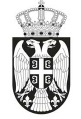 SZERB KÖZTÁRSASÁGVAJDASÁG AUTONÓM TARTOMÁNYZENTA KÖZSÉG Zenta község Községi Közigazgatási Hivatala Általános közigazgatási és társadalmi tevékenységi osztálySzám: 401-6/2022-IV/01Kelt 2022. október 14-énZ E N T AA helyi önkormányzatról szóló  törvény (az SZK Hivatalos Közlönye,  129/2007.,  83/2014. sz. – más törv.  és  101/2016.-más törv. és 47/2018. sz.) 44. szakasza 1. bekezdésének 5)  pontja, Zenta község statútuma (Zenta Község Hivatalos Lapja,  4/2019. sz.) 61. szakasza  1. bekezdésének  9) pontja és    az egyházaknak és  vallási közösségeknek   a  költségvetési eszközök  felosztásáról szóló rendelet (Zenta Község Hivatalos Lapja,  14/2011. sz.) 8. szakasza alapján, a  2022-es  évben Zenta község  területén működő  egyházaknak és vallási közösségeknek   a költségvetési eszközök  odaítéléséről szóló pályázat  kapcsán, száma  401-6/2022-IV/01, kelt  2022. március 9-én, Zenta  község  polgármestere  2022. október 14-én meghozta az alábbi H A T Á R O Z A T O T A 2022-es évben Zenta község területén működő egyházaknak és vallási  közösségeknek  odaítéljük  a  költségvetési eszközöket építési tevékenységre, illetve  a Zenta község  területén működő egyházaknak  és  vallási  közösségeknek a 2022. évi költségvetési  eszközök odaítéléséről szóló  pályázat III. fejezete  szerinti  rendeltetésre,  éspedig az 1. sorszámtól az 5. sorszámmal bezárólag: A 2022-es évben Zenta község területén működő egyházaknak és vallási  közösségeknek  odaítéljük  a  költségvetési eszközöket egyéb rendeltetésre  a Zenta község  területén működő egyházaknak  és  vallási  közösségeknek a 2022. évi költségvetési  eszközök odaítéléséről szóló  pályázat IV. fejezete  szerinti  rendeltetésre az 1. sorszámtól a  2. sorszámmal bezárólag. A jelen határozat végleges és ellene  nem használható rendes  jogorvoslás. A jelen határozatot közzé kell tenni  a  hivatalos honlapon és Zenta község hirdetőtábláján (http://www.zenta-senta.co.rs.). I n d o k l á sAz egyházakról és vallási közösségekről szóló törvény (az SZK Hivatalos Közlönye, 36/2006. sz.) 41. szakaszának 2. bekezdése, Zenta község Községi Közigazgatási Hivataláról szóló rendelet (Zenta  Község Hivatalos Lapja, 26/2016. sz.) 3. szakaszának 1. bekezdése, az egyházaknak és  vallási  közösségeknek  a  költségvetési  eszközök felosztásáról szóló rendelet (Zenta Község Hivatalos Lapja, 14/2011. sz.) 3. szakaszának 1. bekezdése alapján a Zentai Községi Közigazgatási Hivatal általános közigazgatási és társadalmi tevékenységi osztálya 2022, március 9-én  a  401-6/2022-IV/01-es-es számon  kiírta a pályázatot  Zenta község területén működő egyházak és  vallási közösségek  2022. évi költségvetési  eszközeinek  odaítélésére. A pályázat  megjelent Zenta  község hivatalos honlapján, a www.zenta-senta.co.rs  honlapon és Zenta község hirdetőtábláján,  és  a  tájékoztatást  a kiírt pályázatról közzétettük  a nyilvános  tájékoztatási eszközökben a Zenta község  területén   hivatalos  használatban levő nyelveken.A pályázattal  1.440.000,00 dinár  felosztása lett előirányozva,  amely  pénzeszközöket   terveztünk  Zenta község  2022. évi költségvetéséről szóló rendeletben (Zenta Község Hivatalos Lapja, 31/2021. és 8/2022. sz.)  az 1201-es program keretében a MŰVELŐDÉS ÉS TÁJÉKOZTATÁS  FEJLESZTÉSE alatt, mint aktivitás  a  0003-as szám alatt, a kulturális-történelmi  hagyaték megőrzése és bemutatása rendszerének előmozdítása  címen,  a  840-es  funkcionális osztályozás kódja alatt, Vallási és más  szolgáltatások  néven,  a 166/0-s  pozíciószámon,  mint  481000-es közgazdasági osztályozás leírva, mint DOTÁCIÓK KORMÁNYON KÍVÜLI SZERVEZETEKNEK,  amelyből 1.120.000,00 dinárt építési tevékenységre szántunk a  pályázat III. fejezete szerint, és  320.000,00 dinárt egyéb rendeltetésre a pályázat IV. fejezete szerint.  6 alany jelentkezése érkezett be, éspedig: Minden alany, kivéve  a  Jézus Szent Szíve Plébánia-Zenta benyújtotta  a  jelentkezését  az építési tevékenységre és a Rózsafűzér Királjnője Plébánia Kevi  a  létesítmény építési tevékenységére és  más rendeltetésre  is benyújtotta. A helyi önkormányzatról szóló törvény (az SZK Hivatalos Közlönye, 129/2007.  és  83/2014. sz. – más törv. és 47/2018. sz.) 44. szakasza 1. bekezdésének 5) pontja és Zenta község statútuma (Zenta Község Hivatalos Lapja, 4/2019. sz.) 61. szakasza 1. bekezdésének  9) pontja szerint a község polgármestere  meghozza az egyedi aktusokat,  amelyekkel  a  törvénnyel,  a statútummal és  a  képviselő-testület  rendeletével  fel van hatalmazva. Az egyházaknak és vallási közösségeknek a költségvetési eszközök felosztásáról szóló rendelet 8. szakaszának 1. bekezdése szerint a használóknak az eszközök odaítéléséről a  község polgármestere  dönt határozattal,  a  pályázati jelentkezés  benyújtására a  határidő lejárta  után 8 nappal. Az egyházaknak és vallási közösségeknek a költségvetési eszközök felosztásáról szóló rendelet 8. szakaszának 2. bekezdése szerint, a jelen szakasz 1. bekezdése szerinti határozat végleges és ellene nem használható jogorvoslat. A fent felsoroltak alapján Zenta község polgármestere meghozta a rendelkező rész szerinti határozatot Czeglédi Rudolf s. k.Zenta község polgármestereSorsz.Az egyház vagy vallási közösség neveA jóváhagyott eszközök rendeltetéseA jóváhagyott  pénzeszközök összege  dinárban1.Жупа Свете Мале Терезије СентаKis Szent Teréz Plébánia ZentaПоправка поплочавања нових бочних врата цркве Аz új templom oldalajtóinak kövezetén eszközölt javítások300,000,002.Римокатоличка  жупа „Свети Фрањо” СентаSzent Ferenc római katolikus plébánia ZentaПоправка крова верске учионицеHittanterem tető javítása300.000,003.Српска православна црквена општина у СентиA zentai Szerb Pravoszláv EgyházИзградња ограде у порти храмаKerítésépítés a templomporta küröl330.000,004.Римокатоличка  жупа „Краљица Свете Крунице”ТорњошRómai Katolikus Plébánia Rózsa Fűzér Királynője TornyosИнвестициони радови на црквеним објектимаA templomi létesítményeken folytatott beruházási munkálatok140.000,005Римокатоличка  жупа „Краљица свете крунице“ КевиRózsafűzér Királjnője Plébánia KeviРеновирањеFelújítás50.000,00ÖSSZESEN:1.120.000,00Sorsz.Az egyház vagy vallási közösség neveA jóváhagyott eszközök rendeltetéseA jóváhagyott  pénzeszközök összege  dinárban1.Римокатоличка  жупа „Краљица свете крунице“ КевиRózsafűzér Királjnője Plébánia KeviОрганизовање црквених манифестацијаEgyházi rendezvények szervezése50.000,002.Римокатоличка  жупа „Пресвећено срце Исусово”  СентаJézus Szent Szíve Romai Katolikus Plébánia ZentaОрганизовање црквених манифестацијаEgyházi rendezvények szervezése270.000,00ÖSSZESEN:320.000,001.Српска православна црквена  општина у СентиA zentai Szerb Pravoszláv Egyház2.Римокатоличка  жупа „Краљица Свете Крунице” ТорњошRK Plébánia Rózsafűzér Királynője Tornyos3.Римокатоличка  жупа „Свети Фрањо” СентаSzent Ferenc római katolikus plébánia Zenta4.Римокатоличка  жупа „Краљица свете крунице“ КевиRózsafűzér Királjnője Plébánia Kevi 5.Римокатоличка  жупа „Пресвећено срце Исусово”  СентаJézus Szent Szíve Plébánia-Zenta6.Жупа Свете Мале Терезије СентаKis Szent Teréz Plébánia Zenta